Undervisningsbeskrivelse 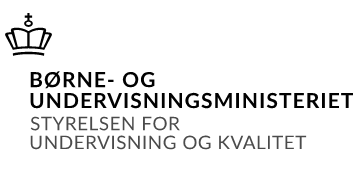 Oversigt over gennemførte undervisningsforløb i fagetBeskrivelse af det enkelte undervisningsforløb TerminSommeren 2024InstitutionNiels Brock EUXUddannelseMerkantil EUXFag og niveauDansk ALærer(e)Mikkel Kofoed, Marie Rude Ingerslev og Maria Emilie Keller HoldSF 38gForløb 1Grundforløb Forløb 2Fakta, fiktion og koderForløb 3Digital dag: Kommunikationsmodellen og sproglig analyseForløb 4ArgumentationForløb 5Virksomhedens markedsføringForløb 6Tid og fortællingForløb 7Digital dag: FilmanalyseForløb 8Lyd og lyrikForløb 9Romantikken Forløb 10Køn og kritik Forløb 11Digital dag: Tendenser i nyere litteraturForløb 1Grundforløb  Forløbets indhold og fokusAt introducere eleverne til dansk på A-niveau, herunder en overordnet plan for skoleåret, informationer om fagets arbejdsmetoder, stofområder, formål og eksamensformer.
Eleverne skal have arbejde med grundlæggende begreber som semantiske felter, personkarakteristik, fortæller og tid og miljø. Eleverne skal herudover få kendskab til- og overblik over de litteraturhistoriske perioder. lave i dansk, og hvorfor vi skal lave detFaglige måludtrykke sig hensigtsmæssigt, formelt korrekt, personligt og nuanceret, såvel mundtligt som skriftligt demonstrere indsigt i sprogets opbygning, brug og funktion, herunder anvende grammatisk terminologi anvende forskellige mundtlige og skriftlige fremstillingsformer formålsbestemt og genrebevidst, herunder redegøre, kommentere, argumentere, diskutere, vurdere og reflektere analysere og fortolke fiktive tekster ̶ analysere og vurdere ikke-fiktive tekster demonstrere kendskab til centrale litteraturhistoriske perioder og deres forbindelse til nutiden demonstrere kendskab til tendenser i samtidens danske litteratur og medier, herunder samspil med internationale strømninger  Kernestof:mindst én folkevise og én tekst af hver af følgende forfattere: Ludvig Holberg, Adam Oehlenschläger, N.F.S. Grundtvig, Steen St. Blicher, H.C. Andersen, Herman Bang, Henrik Pontoppidan, Johannes V. Jensen, Martin Andersen Nexø, Tom Kristensen, Karen Blixen, Martin A. Hansen, Peter Seeberg og Klaus Rifbjerg litteratur-, sprog- og medieanalytiske begreber og metoderlitteratur-, sprog- og mediehistorie. danske tekster fra de seneste 20 år og fra centrale litteraturhistoriske perioder Omfang5 moduler Elevtimer: 5 Anvendt materiale.Semantiske felter: https://hbdansk.systime.dk/?id=179#c519 https://klarlund.dk/preloved/Adam Oehlenschläger: ”Fædrelands-sang”/”Der er et yndigt Land” (1819), uddrag Jesper Wung-Sung: ”De tre veninder”, Og havet klapper (2000) Personkarakteristik: https://hbdansk.systime.dk/?id=c479 Tid og miljø: https://hbdansk.systime.dk/?id=149#c478  Fortæller og synsvinkel: https://hbdansk.systime.dk/?id=159  Johannes V. Jensen: ”Ane og koen”, Nye Himmerlands Historier (1904) Simon Fruelund: ”Borgerligt tusmørke” – uddrag (2006)Introduktionsvideo til middelalderen: https://litthist.systime.dk/?id=121&L=0 Introduktionsvideo til renæssancen: https://litthist.systime.dk/?id=238  Introduktionsvideo til barokken: https://litthist.systime.dk/?id=122  Introduktionsvideo til oplysningstiden: https://litthist.systime.dk/?id=123  Introduktionsvideo til romantikken: https://litthist.systime.dk/?id=124  Introduktionsvideo til det moderne gennembrud: https://litthist.systime.dk/?id=125  Introduktionsvideo til modernisme og realisme: https://litthist.systime.dk/?id=126  Introduktionsvideo til eksperimenterende realisme: https://litthist.systime.dk/?id=127  ArbejdsformerLæreroplæg, skriveøvelser, gruppepræsentationer, gruppearbejde, reflekterende skrivning, pararbejde Forløb 2 Fakta, fiktion og koderForløbets indhold og fokusEleverne skal lære forskellen på fakta og fiktion. Eleverne skal få et kendskab til de 3 storgenrer, drama, epik og lyrik, inden for fakta- og fiktionsgenren. Eleverne skal tilegne sig viden om fakta- og fiktionskoder, der kan hjælpe til at udpege, hvorvidt en tekst er fakta eller fiktion. Eleverne skal lære dokumentarfilmsgenren at kende og kunne definere den. Eleverne skal lære at anvende filmiske virkemidler i analyse af dokumentarfilm samt kende til de forskellige dokumentarfilmstyper. Faglige måludtrykke sig hensigtsmæssigt, formelt korrekt, personligt og nuanceret, såvel mundtligt som skriftligt anvende mundtlige og skriftlige fremstillingsformer formålsbestemt og genrebevidst, herunder redegøre, kommentere, argumentere, diskutere, vurdere og reflektere analysere og vurdere ikke-fiktive tekster analysere og fortolke fiktive tekster demonstrere kendskab til tendenser i samtidens danske litteratur og medier perspektivere tekster ud fra viden om fagets stofområder og viden om kulturelle, æstetiske, historiske, almenmenneskelige og samfundsmæssige sammenhænge  anvende tekster kvalificeret og med dokumentation Kernestof:mindst én folkevise og én tekst af hver af følgende forfattere: Ludvig Holberg, Adam Oehlenschläger, N.F.S. Grundtvig, Steen St. Blicher, H.C. Andersen, Herman Bang, Henrik Pontoppidan, Johannes V. Jensen, Martin Andersen Nexø, Tom Kristensen, Karen Blixen, Martin A. Hansen, Peter Seeberg og Klaus Rifbjergmindst seks værker med genremæssig og historisk spredning, herunder mindst én roman og to øvrige skønlitterære værker svenske og norske tekster på originalsproglitteratur-, sprog- og medieanalytiske begreber og metoderbilleder, film og øvrige multimodale teksterdanske tekster fra de seneste 20 år og fra centrale litteraturhistoriske perioder Omfang9 modulerElevtimer: 7 timerAnvendt materiale.Fakta og fiktion, uddrag fra: https://hbdansk.systime.dk/?id=254 Oversigt over fakta- og fiktionskoder: https://hbdansk.systime.dk/?id=c1213 Om filmiske virkemidler og fakta- og fiktionskoder: https://deniscenesattevirkelighed.systime.dk/index.php?id=164 Helle Helle: ”Fasaner”, Rester, 1996”Fasaner i flødesauce”, opskrift af Per Pallesen ”Fasan” (Wikipedia-artikel) Klaus Rifbjerg: ”Fasan”, ”Voliere – et fuglekor på 25 stemmer” (1962) - KanonforfatterKlip fra dokumentarserien ”Vilde, vidunderlige Danmark” (DR 2020): https://www.dr.dk/skole/dansk/udskoling/kan-man-filme-i-en-myretue-om-iscenesaettelse-og-virkelighed#!/  Om dokumentarfilmstyper: https://hbdansk.systime.dk/?id=224&L=0Om kildetyper: https://hbdansk.systime.dk/?id=218#c681Uddrag af dokumentarserien ”Unge i nattens kløer”, Kanal 5 (2016/2017)Uddrag af dokumentarserien ”Emilie Meng – en efterforskning går galt”, DR (2019)Afsnit 3 af dokumentarserien ”Alt for kliken” + uddrag af afsnit 1, DR3 (2019)Janus Metz, Dokumentarfilm, ”Armadillo”, 2010 (værk) ArbejdsformerLæreroplæg, skriveøvelser, gruppepræsentationer, gruppearbejde, reflekterende skrivning, pararbejde Forløb 3 Digital dag 1– Kommunikationsmodellen og sproglig analyseForløbets indhold og fokusDigital dag 1 har fokus på kommunikation og sproglig analyse. I første del skal eleven lære om Laswells kommunikationsmodel: modellens formål, anvendelighed og hvilke elementer, der er vigtige at gå i dybden med, når man laver kommunikationsanalyseI anden del skal eleven lære en række centrale begreber, som eleven kan bruge til at analysere sproget og indholdet i en given kommunikation (fx reklamer, hjemmesider osv.)I tredje del skal eleven lave en fuld kommunikationsanalyse af en tale. Her skal eleven anvende kommunikationsmodellen og analysere sproget ud fra det, eleven har lært i anden del.Faglige måludtrykke sig hensigtsmæssigt, formelt korrekt, personligt og nuanceret, såvel mundtligt som skriftligt anvende mundtlige og skriftlige fremstillingsformer formålsbestemt og genrebevidst, herunder redegøre, kommentere, argumentere, diskutere, vurdere og reflektere analysere og vurdere ikke-fiktive tekster demonstrere kendskab til tendenser i samtidens danske litteratur og medier perspektivere tekster ud fra viden om fagets stofområder og viden om kulturelle, æstetiske, historiske, almenmenneskelige og samfundsmæssige sammenhænge  anvende tekster kvalificeret og med dokumentation demonstrere indsigt i retoriske, herunder stilistiske, virkemidler i såvel mundtlige som skriftlige sammenhænge Kernestof:litteratur-, sprog- og medieanalytiske begreber og metoderbilleder, film og øvrige multimodale teksterdanske tekster fra de seneste 20 år og fra centrale litteraturhistoriske perioder Omfang3 modulerAnvendt materiale.Om Laswells Kommunikationsmodel: https://idansk.systime.dk/?id=523#c2370Video om Laswells Kommunikation af FLKA Grundfag: https://www.youtube.com/watch?v=9dk_Lhtxyog&t=3s Om sproglige billeder: https://hbdansk.systime.dk/?id=188Om sproglige virkemidler: https://hbdansk.systime.dk/?id=194#c398Om appelformer: https://hbdansk.systime.dk/?id=204#c612Franciska Rosenkildes tale på Ungdommens Folkemøde, 2022: https://www.dansketaler.dk/tale/franciske-rosenkildes-tale-ved-ungdommens-folkemoede-2022/ArbejdsformerIndividuelt arbejdeDigital undervisningForløb 4 ArgumentationForløbets indhold og fokusEleverne skal i dette forløb lære, hvad et argument er, samt hvordan den gode og overbevisende argumentation er sat sammen, så den rammer målgruppen og overbeviser den om sin påstand. Centrale begreber, som eleverne skal introduceres for og lære: Avistyper Målgrupper Avisens genrer Toulmins udvidede argumentationsmodel: Påstand, belæg, hjemmel, rygdækning, styrkemarkør, gendrivelse Argumenttyper Fejltyper og argumentationskneb  Ordvalgsargumenter Appelformer: etos, logos, patos  Faglige målFaglige mål: udtrykke sig hensigtsmæssigt, formelt korrekt, personligt og nuanceret, såvel mundtligt som skriftligt demonstrere indsigt i sprogets opbygning, brug og funktion, herunder anvende grammatisk terminologi anvende forskellige mundtlige og skriftlige fremstillingsformer formålsbestemt og genrebevidst, herunder redegøre, kommentere, argumentere, diskutere, vurdere og reflektere analysere og fortolke fiktive tekster analysere og vurdere ikke-fiktive tekster demonstrere indsigt i retoriske, herunder stilistiske, virkemidler i såvel mundtlige som skriftlige sammenhænge Kernestof:mindst én folkevise og én tekst af hver af følgende forfattere: Ludvig Holberg, Adam Oehlenschläger, N.F.S. Grundtvig, Steen St. Blicher, H.C. Andersen, Herman Bang, Henrik Pontoppidan, Johannes V. Jensen, Martin Andersen Nexø, Tom Kristensen, Karen Blixen, Martin A. Hansen, Peter Seeberg og Klaus Rifbjerglitteratur-, sprog- og medieanalytiske begreber og metoderbilleder, film og øvrige multimodale teksterdanske tekster fra de seneste 20 år og fra centrale litteraturhistoriske perioder mindst seks værker med genremæssig og historisk spredning, herunder mindst én roman og to øvrige skønlitterære værker svenske og norske tekster på originalsprogOmfang9 moduler Elevtimer: 10 timer Anvendt materiale.Om avistyper og stofområder: https://hbdansk.systime.dk/index.php?id=218Om avisens genrer: https://hbdansk.systime.dk/?id=218#c685Artikel: ”Læserne vælger avis efter partifarve”, Berlingske (2011)Om argumentation og argumentationsmodellen: https://hbdansk.systime.dk/?id=205#c614Uddrag af filmen ”8 mile” af Curtis Hanson (2002) (fokus på rygdækning og gendrivelse)https://fyens.dk/odense/carlslund-afsloeret-med-genbrugsflaesk-paa-aeggekagen Om argumenttyper: https://hbdansk.systime.dk/?id=205&L=0#c627Om fejltyper og argumentationskneb: https://hbdansk.systime.dk/?id=205&L=0#c628Om appelformer: https://hbdansk.systime.dk/?id=204#c612Værk: Kristeligt Dagblad, Information, Jyllands-Posten, Berlingske og Politiken (tirsdag d. 5-9-2023) Mikkel Kofod: ”Unge fokuserer for meget på 12-taller – og det er de voksnes skyld”, kronik i Politiken (19. juni 2022)Ledende artikler fra Information: ”Ja til tørklæde i militæret” og ”Nej til tørklæde i militæret” (13. februar 2020)Netartikel: ”Carlslund afsløret med genbrugsflæsk på æggekagen” af Jakob Herskind, 2009: https://fyens.dk/odense/carlslund-afsloeret-med-genbrugsflaesk-paa-aeggekagen”Cold Showers lead to crack”- sang fra filmen ”Crazy ex-girlfriend”, 2015 Anne Sophia Hermansen: ”Vores skærme bliver fremtidens svar på tobak”, Weekendavisen 2023Borgerforslag, 2023: ”Afskaf dansk på A niveau på gymnasiet”: https://www.borgerforslag.dk/se-og-stoet-forslag/?Id=FT-15745&fbclid=IwAR1-4d2eNmU4WQaCGsaTP4P48NMrCVI5-klK5x10gViWGqC5G1U8da5cHMMMartin Lidegaard, Facebook-opslag om legalisering af hash (2016)ArbejdsformerLæreroplæg, skriveøvelser, gruppepræsentationer, gruppearbejde, reflekterende skrivning, pararbejde, skriftlig aflevering. Forløb 5 Virksomhedens markedsføringForløbets indhold og fokusI dette forløb fokuseres der særligt på genren reklamefilm. 
Forløbet bygger videre på viden om reklamefilm, som eleverne allerede har fra dansk C samt på den viden, eleverne har fået på dansk A om filmiske virkemidler og argumentation.Eleverne skal lære at analysere reklamefilm og repetere centrale fagbegreber indenfor filmanalyse. Eleverne skal udvikle deres kritisk-analytiske sans ift. reklamer: Hvilken effekt kan en reklamefilm have på resten af samfundet?Faglige målFaglige mål: udtrykke sig hensigtsmæssigt, formelt korrekt, personligt og nuanceret, såvel mundtligt som skriftligt demonstrere indsigt i sprogets opbygning, brug og funktion, herunder anvende grammatisk terminologi anvende forskellige mundtlige og skriftlige fremstillingsformer formålsbestemt og genrebevidst, herunder redegøre, kommentere, argumentere, diskutere, vurdere og reflektere analysere og fortolke ikke-fiktive tekster perspektivere tekster ud fra viden om fagets stofområder og viden om kulturelle, æstetiske, historiske, almenmenneskelige, samfundsmæssige, internationale, merkantile og erhvervs-relaterede sammenhængedemonstrere kendskab til digitale mediers indhold og funktion samt indsigt i tilhørende etiske problemstillinger.Kernestof:litteratur-, sprog- og medieanalytiske begreber og metoderbilleder, film og øvrige multimodale teksterdanske tekster fra de seneste 20 aår og fra centrale litteraturhistoriske perioder svenske og norske tekster på originalsprogOmfang9 moduler Elevtimer: 5 timerAnvendt materialeOm reklamer: https://hbdansk.systime.dk/?id=227Om reklamefilm og reklamefilmstyper: https://hbdansk.systime.dk/?id=227#c1122Reklamefilm, SAS: ”What is truly Scandinavian” (2020)Reklamefilm, Volvo XC70 feat. Zlatan: Made by Sweden (2014) (svensk tekst): https://www.youtube.com/watch?v=cbvdzQ7uVPc Richard Dybeck: ”Du gamla, du fria” (svensk tekst): https://hojskolesangbogen.dk/om-sangbogen/historier-om-sangene/d/du-gamla- du-friaOm nationalromantisk harmoni: https://bl.systime.dk/?id=358 Silvan reklame: ”Skab noget magisk”, 2021: https://www.youtube.com/watch?v=gUBD7xoQW_kReklame, Ørsted: ”Love your home”, 2017: https://www.youtube.com/watch?v=56MhjXTcSCg&t=1sReklame, Viborg Katedralskole: ”Sæt dit aftryk i verden”, 2019: https://www.youtube.com/watch?v=lruNO32UqgoReklame, Aarhus Universitet: ”Tænk dybere - nå længere”, 2021: https://gotfat.dk/blog/filmproduktion/aarhus-universitet-taenk-dybere-naa-laengere/Reklame, Midt Trafik: ”Midttrafik live – LEIF” , 2021: https://www.youtube.com/watch?v=Rj7LvIaJab4Reklame, Coop: ”Den første dag”, 2018: https://www.youtube.com/watch?v=pTp_UFj64BAVisit Denmark: ”Meget mere end bare Danmark”, 2020: https://www.youtube.com/watch?v=Ocmc7CKNCF8Filmleksikon: https://filmcentralen.dk/gymnasiet/filmsprog ArbejdsformerLæreroplæg, skriveøvelser, gruppepræsentationer, gruppearbejde, reflekterende skrivning, pararbejde, skriftlig aflevering. Forløb 6Tid og fortælling  Forløbets indhold og fokusEleverne skal trænes i at lave en litterær analyse og fortolkning af episke skønlitterære teksterKrimigenreng hvorfor vi skal lave detFaglige målanalysere og fortolke fiktive teksteranvende forskellige mundtlige og skriftlige fremstillingsformer formålsbestemt og genrebevidst, herunder redegøre, kommentere, argumentere, diskutere og reflektereudtrykke sig hensigtsmæssigt, formelt korrekt, personligt og nuanceret, såvel mundtligt som skriftligt perspektivere tekster ud fra viden om fagets stofområder og viden om kulturelle, æstetiske, historiske, almenmenneskelige, samfundsmæssige, internationale, merkantile og erhvervs-relaterede sammenhænge demonstrere kendskab til centrale litteraturhistoriske perioder og deres forbindelse til nutiden demonstrere viden om og reflektere over fagets identitet og metoder overskue og arbejde med store tekstmængderKernestof:mindst én folkevise og én tekst af hver af følgende forfattere: Ludvig Holberg, Adam Oehlenschläger, N.F.S. Grundtvig, Steen St. Blicher, H.C. Andersen, Herman Bang, Henrik Pontoppidan, Johannes V. Jensen, Martin Andersen Nexø, Tom Kristensen, Karen Blixen, Martin A. Hansen, Peter Seeberg og Klaus Rifbjerg litteratur-, sprog- og medieanalytiske begreber og metoderlitteratur-, sprog- og mediehistorie. danske tekster fra de seneste 20 år og fra centrale litteraturhistoriske perioder mindst seks værker med genremæssig og historisk spredning, herunder mindst én roman og to øvrige skønlitterære værker svenske og norske tekster på originalsprogOmfang20 moduler Elevtimer: 20 timerAnvendt materialeJens Smærup-Sørensen: ”Brev (1)” (1992)Pia Juul: “Opgang” (1999)Pia Juul: “En flinker fyr” (2005)Peter Seeberg: “Patienten” (1962)Karen Blixen: “Ringen” (1958)Naja Marie Aidt: “Den blomstrende have” (1993)Martin A. Hansen: ”Roden” (1953)Helle Helle: ”En stol for lidt” (1996)Helle Helle: ”Film” (1996)Værk: Anders Bodelsen: Den åbne dør (1997)Dennis Gade Kofod: Mordet i Vestermarie, interaktiv krimi: https://dennisgadekofod.dk/CYOA/MIV.html Mads Matthiesen: Dennis (2007), kortfilm: https://www.youtube.com/watch?v=V1zFeHJzS5E&t=242s ArbejdsformerLæreroplæg, skriveøvelser, gruppepræsentationer, gruppearbejde, reflekterende skrivning, pararbejde Forløb 7Digital dag – Filmanalyse Forløbets indhold og fokusEleverne skal arbejde med filmanalyse. De skal se kortfilmen ”Trekanter af lykke” (2014) (værk) og arbejde med den. Eleverne skal: Analysere indholdet (opbygning, centrale konflikter og personkarakteristik)Analysere de filmiske virkemidlerFaglige målanalysere og fortolke fiktive tekster litteratur-, sprog- og medieanalytiske begreber og metoderbilleder, film og øvrige multimodale teksterdanske tekster fra de seneste 20 år og fra centrale litteraturhistoriske perioder perspektivere tekster ud fra viden om fagets stofområder og viden om kulturelle, æstetiske, historiske, almenmenneskelige og samfundsmæssige sammenhængeanvende tekster kvalificeret og med dokumentation anvende forskellige mundtlige og skriftlige fremstillingsformer formålsbestemt og genrebevidst, herunder redegøre, kommentere, argumentere, diskutere og reflektereKernestof: danske tekster fra de seneste 20 år og fra centrale litteraturhistoriske perioder mindst seks værker med genremæssig og historisk spredning, herunder mindst én roman og to øvrige skønlitterære værker svenske og norske tekster på originalsprogOmfang 4 moduler Anvendt materiale Jannik Dahl Pedersen: Trekanter af lykke (2014), kortfilm: https://www.ekkofilm.dk/shortlist/film/trekanter-af-lykke--/ (værk)Odense International Film Festival: ”De 7 parametre”: https://filmfestival.dk/off-aaret-rundt/med-skolen-i-biografen/de-7-parametre/ ”Billedbeskæring”, ”Perspektiv”, ”Kamerabevægelser”, ”Lyd”, ”Lys og skygge” og ”Klipning”: https://hbdansk.systime.dk/?id=222 Arbejdsformer Individuelt arbejdeDigital undervisningFælles opsamlingForløb 8Lyd og lyrik  Forløbets indhold og fokusLyrik, sproglige og stilistiske virkemidler Faglige målFaglige mål: udtrykke sig hensigtsmæssigt, formelt korrekt, personligt og nuanceret, såvel mundtligt som skriftligt.demonstrere indsigt i sprogets opbygning, brug og funktion, herunder anvende grammatisk terminologidemonstrere indsigt i retoriske, herunder stilistiske, virkemidler i såvel mundtlige som skriftlige sammenhængeanvende forskellige mundtlige og skriftlige fremstillingsformer formålsbestemt og genrebe-vidst, herunder redegøre, kommentere, argumentere, diskutere, vurdere og reflektereanalysere og fortolke fiktive teksterKernestof:mindst én folkevise og én tekst af hver af følgende forfattere: Ludvig Holberg, Adam Oehlenschläger, N.F.S. Grundtvig, Steen St. Blicher, H.C. Andersen, Herman Bang, Henrik Pontoppidan, Johannes V. Jensen, Martin Andersen Nexø, Tom Kristensen, Karen Blixen, Martin A. Hansen, Peter Seeberg og Klaus Rifbjerg litteratur-, sprog- og medieanalytiske begreber og metoderdanske tekster fra de seneste 20 år og fra centrale litteraturhistoriske perioder mindst seks værker med genremæssig og historisk spredning, herunder mindst én roman og to øvrige skønlitterære værker svenske og norske tekster på originalsprogOmfang10 moduler Elevtimer: 5Anvendt materialeLone Hørslev og Jesper Mechlenburg, Uhørt: "Alt er data", 1. nov. 2018, https://www.youtube.com/watch?v=-pfWXq2vr-MLone Hørslev: ”Alt er data” fra Dagene er data (2018)Tom Kristensen: ”Det blomstrende slagsmål”: https://bl.systime.dk/index.php?id=212#c506 Folkevise: ”Ebbe Skammelsøn” (ukendt år)Susanne Bier: Brødre (2004), uddrag på 15 minutter fra slutningenVærk: Hella Joof: Hellas ABC – kun for kønsmodne, digtsamling (2015)Mund de Carlo: ”Hverdagens helt” (2014): https://genius.com/Mund-de-carlo-hverdagens-helt-lyricsPede B.: ”Isbjørn” (2012): https://genius.com/Pede-b-isbjrn-lyricsNatasja, Tessa og Karen Mukupa: ”Til banken” (2020): https://genius.com/Natasja-tessa-and-karen-mukupa-til-banken-lyrics Lærerproduceret PowerPoint om lyrikanalyseTekstens tone: 4.8 Stil og tone | Håndbog til dansk – litteratur, sprog, medier (systime.dk)Komposition: 3.2 Komposition | Håndbog til dansk – litteratur, sprog, medier (systime.dk)Rim: 4.6 Rim og rytme | Håndbog til dansk – litteratur, sprog, medier (systime.dk)Sproglige billeder: 4.2 Sproglige billeder | Håndbog til dansk – litteratur, sprog, medier (systime.dk)Sproglige figurer: 4.3 Sproglige figurer | Håndbog til dansk – litteratur, sprog, medier (systime.dk)Litterær analyse af digte (analysevejledning): 2. Litterær analyse af digte | Håndbog til dansk – litteratur, sprog, medier (systime.dk)Semantiske felterRather Homemade, remediering af Ebbe Skammelsøn: https://youtu.be/-QujVaDO8A0 Videointroduktion til middelalderen: https://litthist.systime.dk/index.php?id=121#c987 Om folkeviser: https://litthist.systime.dk/?id=135 Rap: https://hbdansk.systime.dk/?id=172#c1177ArbejdsformerGruppearbejde, læreroplæg, gruppefremlæggelse, induktiv, deduktiv, CLForløb 9Romantikken Forløbets indhold og fokusUniversalromantik, nationalromantik og romantisme, poetisk realismeFaglige måludtrykke sig hensigtsmæssigt, formelt korrekt, personligt og nuanceret, såvel mundtligt som skriftligt.anvende forskellige mundtlige og skriftlige fremstillingsformer formålsbestemt og genrebevidst, herunder redegøre, kommentere, argumentere, diskutere, vurdere og reflektere.analysere og fortolke fiktive teksterperspektivere tekster ud fra viden om fagets stofområder og viden om kulturelle, æstetiske, historiske, almenmenneskelige, samfundsmæssige, internationale, merkantile og erhvervs-relaterede sammenhængedemonstrere kendskab til centrale litteraturhistoriske perioder og deres forbindelse til nutidendemonstrere viden om og reflektere over fagets identitet og metoderKernestof:mindst én folkevise og én tekst af hver af følgende forfattere: Ludvig Holberg, Adam Oehlenschläger, N.F.S. Grundtvig, Steen St. Blicher, H.C. Andersen, Herman Bang, Henrik Pontoppidan, Johannes V. Jensen, Martin Andersen Nexø, Tom Kristensen, Karen Blixen, Martin A. Hansen, Peter Seeberg og Klaus Rifbjerg litteratur-, sprog- og medieanalytiske begreber og metoderlitteratur-, sprog- og mediehistorie. danske tekster fra de seneste 20 år og fra centrale litteraturhistoriske perioder Omfang8 moduler Anvendt materialeSchack von Staffeldt: ”Indvielsen” (1804): https://litthist.systime.dk/index.php?id=124&L=0Emil Aarestrup: ”Angst” (1838)H. C. Andersen: “Klokken” (1845)B. S. Ingemann: ”Nattevandrerinden” (1813)Robert L. Stevenson: ”Mordet på Carew” fra Dr. Jekyll og Mr. Hyde (oversat fra engelsk), (1886)N. F. S. Grundtvig: ”Danmarks Trøst” (1820): https://litthist.systime.dk/?id=252#c1112 Værk: Cecilie Eken: Mørkebarnet (2007), børnebog skrevet på versLærerproduceret PowerPoint om romantikkens livssyn, historiske kontekst og om kendetegn ved universalromantik, nationalromantik og romantismeSteen Steensen Blicher: ”Præludium”/”Sig nærmer Tiden” fra Trækfuglene (1838): https://kalliope.org/da/text/blicher1838a0  Remediering af ”Præludium” af elever fra Sønderborg Statsskole: https://www.youtube.com/watch?v=ljRmafB3rCUVideointroduktion til romantikken: https://litthist.systime.dk/index.php?id=124&L=0#c988Romantikken: en kaotisk tidsalder: https://bl.systime.dk/?id=270Livssyn: https://litthist.systime.dk/?id=157 Universalromantik: https://litthist.systime.dk/?id=p159Nyplatonisme og Schack Staffeldt: https://litthist.systime.dk/?id=p158Romantisme + skrækfortællinger: https://hbdansklitteraturhistorie.systime.dk/?id=251 Romantisme: https://litthist.systime.dk/?id=165 Freuds personlighedsteori: https://idansk.systime.dk/?id=457ArbejdsformerGruppearbejde, læreroplæg, gruppefremlæggelse, induktiv, deduktiv, CLForløb 10Køn og kritik Forløbets indhold og fokusEleverne skal arbejde med perioden Det moderne gennembrud.Særlige fokuspunkter i dette forløb er køn, klasse og kirke. I forløbet perspektiveres til nutidens kønsroller. I dette forløb skal eleverne introduceres til essaygenren. Faglige måludtrykke sig hensigtsmæssigt, formelt korrekt, personligt og nuanceret, såvel mundtligt som skriftligtdemonstrere indsigt i sprogets opbygning, brug og funktion, herunder anvende grammatisk terminologidemonstrere indsigt i retoriske, herunder stilistiske, virkemidler i såvel mundtlige som skriftlige sammenhængeanvende forskellige mundtlige og skriftlige fremstillingsformer formålsbestemt og genrebevidst, herunder redegøre, kommentere, argumentere, diskutere, vurdere og reflektereanalysere og fortolke fiktive tekster perspektivere tekster ud fra viden om fagets stofområder og viden om kulturelle, æstetiske, historiske, almenmenneskelige, samfundsmæssige, internationale, merkantile og erhvervsrelaterede sammenhængedemonstrere kendskab til centrale litteraturhistoriske perioder og deres forbindelse til nutidendemonstrere kendskab til tendenser i samtidens danske litteratur og medier, herunder samspil med internationale strømninger Kernestof:mindst én folkevise og én tekst af hver af følgende forfattere: Ludvig Holberg, Adam Oehlenschläger, N.F.S. Grundtvig, Steen St. Blicher, H.C. Andersen, Herman Bang, Henrik Pontoppidan, Johannes V. Jensen, Martin Andersen Nexø, Tom Kristensen, Karen Blixen, Martin A. Hansen, Peter Seeberg og Klaus Rifbjerg litteratur-, sprog- og medieanalytiske begreber og metoderlitteratur-, sprog- og mediehistorie. danske tekster fra de seneste 20 år og fra centrale litteraturhistoriske perioder Omfang11 moduler Elevtimer: 10 timerAnvendt materialeMaleri: Brendekilde, Udslidt, 1889Herman Bang: ”Den sidste balkjole” (1887)Maleri: Claude Monet, ”Indtryk. Solopgang” (1872)Helle Helle: ”Dette burde skrives i nutid” – uddrag (2011)Herman Bang: ”Frøken Irene Holm” (1890), kort uddragHenrik Pontoppidan: ”Ane-Mette” (1887), uddrag: https://bl.systime.dk/?id=191&L=0#c444 Henrik Ibsen: ”Et Dukkehjem ”(1879), uddrag fra 3. akt på norsk Amalie Skram: ”Forraadt ”(1892), romanuddrag på norskMartin A. Nexø: ”Lønningsdag” (1990)Suspekt: ”Proletar” (2007)Tobias Rahim: ”Når mænd græder” (2022), YouTube-video:  https://www.youtube.com/watch?v=F5lq3NINeww Sangtekst til Tobias Rahims ”Når mænd græder”Tessa: ”Ben” (2019), YouTube-video med sangtekst: https://www.youtube.com/watch?v=ZD4h9t77LZI Natasja, Tessa & Karen Mukupa: ”Til banken” (2021), YouTube-video: https://youtu.be/8QnvLRqFPPQ?feature=shared Ludvig Holberg: ”Niels Klims underjordiske rejse” (1741) Romanuddrag Essay (inkl. underkapitler): https://guidetilskriftligdanskhhx.systime.dk/?id=150 Elevbesvarelse af essayLærerproduceret PowerPoint om essayet som skrivegenre1870-1890: Det moderne gennembrud: https://litthist.systime.dk/?id=125 Lærerproduceret PowerPoint om det moderne gennembruds temaer, tendenser og skrivestile (realisme, naturalisme og impressionisme)Personkarakteristik: https://hbdansk.systime.dk/?id=c479Videointroduktion til det moderne gennembrud: https://litthist.systime.dk/?id=125 Henrik Pontoppidan: Ud med Gud: https://bl.systime.dk/?id=191 Det moderne gennembrud: ud med Gud: https://bl.systime.dk/?id=130 Da Danmark blev moderne: https://bl.systime.dk/?id=197 1800-tallets naturvidenskabelige gennembrud: https://bl.systime.dk/?id=196 Litteraturens moderne gennembrud: https://bl.systime.dk/?id=195Course Hero: ”A Doll's House by Henrik Ibsen | Plot Summary”, YouTube-video: https://youtu.be/aKEEHZOiL9k?feature=sharedArbejdsformerGruppearbejde, læreroplæg, gruppefremlæggelse, induktiv, deduktiv, CLForløb 11Digital dag – Tendenser og temaer i nyere litteraturForløbets indhold og fokusEleverne skal arbejde med tendenser og temaer i nyere litteratur. Særlige fokuspunkter er samfundskritisk realisme, autofiktion, magisk realisme, klimalitteratur, kulturmøder, multikulturelhed og globalisering samt køn og seksualitet i nyere litteratur. Faglige målanalysere og fortolke fiktive teksteranvende forskellige mundtlige og skriftlige fremstillingsformer formålsbestemt og genrebevidst, herunder redegøre, kommentere, argumentere, diskutere og reflektereudtrykke sig hensigtsmæssigt, formelt korrekt, personligt og nuanceret, såvel mundtligt som skriftligt perspektivere tekster ud fra viden om fagets stofområder og viden om kulturelle, æstetiske, historiske, almenmenneskelige, samfundsmæssige, internationale, merkantile og erhvervs-relaterede sammenhænge demonstrere kendskab til centrale litteraturhistoriske perioder og deres forbindelse til nutiden Kernestof: litteratur-, sprog- og mediehistorie. danske tekster fra de seneste 20 år og fra centrale litteraturhistoriske perioder Omfang 3 moduler Anvendt materiale Helle, Helle: ”De”, 2018, romanuddrag Theis Ørntoft: ”Det er forvirrende tider, jeg skal fortælle om”, uddrag, Digte 2014 (2014)Morten Pape: ”Planen”, prolog (2015): https://5aarslitt.systime.dk/?id=221#c757Gregers Andersen: Klimapodcasten: Den grønne løsning: ”Fiktionen kan gøre os mere klimabevidste – og måske endda aktivistiske” (2020), podcastafsnit: https://open.spotify.com/episode/2pO3N8HK5rNJXlGxQqw6FY?si=18703560b4b54e59&nd=1 Diverse mindre uddrag bl.a. om samfundskritisk realisme; autofiktion; kulturmøder, globalisering og multikulturel danskhed; køn, krop og seksualitet samt død, tab og sorg fra https://5aarslitt.systime.dk/?id=282Arbejdsformer Individuelt arbejdeDigital undervisning